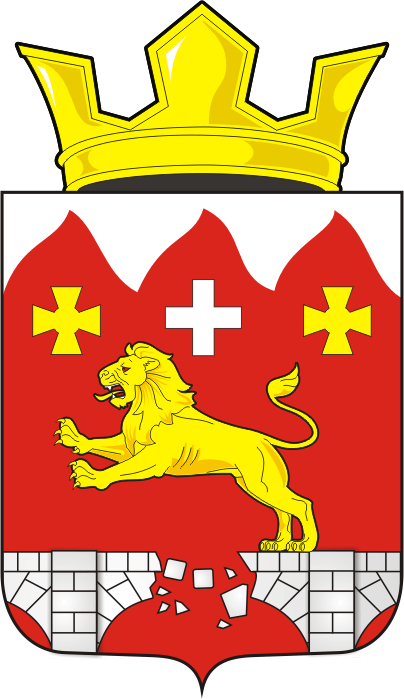 АДМИНИСТРАЦИЯ БУРУНЧИНСКОГО СЕЛЬСОВЕТАСАРАКТАШСКОГО РАЙОНА ОРЕНБУРГСКОЙ ОБЛАСТИПОСТАНОВЛЕНИЕ_________________________________________________________________23.03.2022 года                    с. Бурунча                                   №  21-пОб утверждении формы проверочного листа (списка контрольных вопросов), применяемого при осуществлении муниципального  контроля в сфере благоустройства на территории муниципального образования Бурунчинский сельсовет Саракташского района Оренбургской области       В соответствии с Федеральным законом от 31.07.2020 N 248-ФЗ "О государственном контроле (надзоре) и муниципальном контроле в Российской Федерации", Постановлением Правительства Российской Федерации от 27.10.2021 N 1844 "Об утверждении требований к разработке, содержанию, общественному обсуждению проектов форм проверочных листов, утверждению, применению, актуализации форм проверочных листов, а также случаев обязательного применения проверочных листов", Уставом муниципального образования Бурунчинский сельсовет, администрация муниципального образования Бурунчинский сельсовет постановляет: Утвердить форму проверочного листа (списка контрольных вопросов) применяемого при осуществлении муниципального контроля в сфере благоустройства на территории муниципального образования Бурунчинский сельсовет Саракташского района Оренбургской области.2. Настоящее постановление подлежит размещению на официальном сайте администрации муниципального образования Бурунчинский сельсовет в  информационно-телекоммуникационной сети «Интернет».3. Контроль за исполнением настоящего постановления оставляю за собой.4. Настоящее постановление вступает в силу после его подписания.Глава администрации                                                             А.Н.Логинов    Разослано: прокуратуре района, официальный сайт  сельсовета, в дело.Приложение к постановлению АдминистрацииМО Бурунчинский сельсовет от 23.03.2022  № 21-пПроверочный лист(список контрольных вопросов) при проведении плановыхпроверок органом муниципального контроля в сфере благоустройства на территории муниципального образования Бурунчинский сельсовет    1.   Настоящий   проверочный лист   (список   контрольных   вопросов)используется   при   проведении   плановых   проверок   при   осуществлениимуниципального контроля в сфере благоустройства на территории муниципального образования Бурунчинский сельсовет Саракташского района Оренбургской области.    2.  Предмет  плановой  проверки ограничивается исполнением обязательных требований,  вопросы  о соблюдении которых включены в настоящий проверочный лист (список контрольных вопросов).    3. Наименование юридического лица, фамилия, имя, отчество (при наличии)индивидуального  предпринимателя  в  отношении  которых проводится плановая проверка:_________________________________________________________________.    4. Место проведения плановой проверки ________________________________.    5.  Реквизиты  распоряжения  руководителя  органа  муниципального контроля о проведении проверки  _________________________________.    6.  Учетный номер проверки и дата присвоения учетного номера проверки в едином реестре проверок _______________________________________.7. Перечень вопросов, отражающих содержание обязательных требований:______________________________________________________________________________________________________________________________________________________       (пояснения и дополнения по вопросам, содержащимся в перечне)"__" ________ 20__ г.  (указывается дата  заполнения  проверочного листа)______________________________________________________________________________________________________________________________________________       (пояснения и дополнения по вопросам, содержащимся в перечне)Подпись лица, проводящего проверку:__________________________________    _____________________________________                                                (фамилия, инициалы)Подпись руководителя, представителя юридического лица,индивидуального предпринимателя:__________________________________    _____________________________________(фамилия, имя, отчество (при наличии)                                         руководителя юридического лица,                                        индивидуального предпринимателя)______№ п/пПеречень вопросовРеквизиты правового акта, содержащего обязательные требованияВарианты ответаВарианты ответаВарианты ответа№ п/пПеречень вопросовРеквизиты правового акта, содержащего обязательные требованияданетне требуется1.Обеспечивается ли своевременная уборка прилегающих территорий к зданиям, строениям  сооружениям, земельным участкам и на иных территориях общего пользования?Правила благоустройства территории МО Бурунчинский сельсовет Решение СД №110 от 29.06.20182.Соблюдаются ли требования к содержанию элементов благоустройства: своевременное устранение повреждений, санитарная очистка, ремонт, окраска?Правила благоустройства территории МО Бурунчинский сельсовет Решение СД №110 от 29.06.20183.Соблюдаются ли требования по складированию твердых коммунальных отходов?Правила благоустройства территории МО Бурунчинский сельсовет Решение СД №110 от 29.06.20184.Соблюдаются ли требования по уборки территории в зимний и летний период?Правила благоустройства территории МО Бурунчинский сельсовет Решение СД №110 от 29.06.20185.Выполняются ли мероприятия по выявлению карантинных и ядовитых растений, борьбе с ними, локализации, ликвидации их очаговПравила благоустройства территории МО Бурунчинский сельсовет Решение СД №110 от 29.06.20186.Соблюдаются ли запрет на складирование  на землях общего пользования строительных материалов, угля, дров, сена, соломы, навоза и т.д. ?Правила благоустройства территории МО Бурунчинский сельсовет Решение СД №110 от 29.06.20187.Соблюдаются ли требования по огораживанию строительных площадок?Правила благоустройства территории МО Бурунчинский сельсовет Решение СД №110 от 29.06.20188.Содержатся ли в чистоте подъездные пути к строительным площадкам?Правила благоустройства территории МО Бурунчинский сельсовет Решение СД №110 от 29.06.20189.Соблюдается ли запрет на размещение транспортных средств на газоне или иной озелененной территории?Правила благоустройства территории МО Бурунчинский сельсовет Решение СД №110 от 29.06.201810.Соблюдаются ли требования  к обеспечению круглосуточного и беспрепятственного проезда на придомовую территорию спецтехники, в том числе запрет на использование для стоянки и размещения транспортных средств на проезжей части улиц, проездов, тротуаров и др. территорий, препятствующих механизированной уборке территорий?Правила благоустройства территории МО Бурунчинский сельсовет Решение СД №110 от 29.06.201811.Проводится ли своевременное техническое обслуживание и проведение ремонта, в том числе элементов фасадов зданий, строений и сооружений?Правила благоустройства территории МО Бурунчинский сельсовет Решение СД №110 от 29.06.201812.Обеспечивается ли наличие и содержание в исправном состоянии водостоков, водосточных труб и сливов зданий, строений и сооружений?Правила благоустройства территории МО Бурунчинский сельсовет Решение СД №110 от 29.06.201813.Осуществляется ли очистка, промывка и окраска поверхностей фасадов, в том числе от объявлений, рекламной информации, посторонних надписей?Правила благоустройства территории МО Бурунчинский сельсовет Решение СД №110 от 29.06.201814.Осуществляется ли своевременная очистка от снега и льда крыш и козырьков, удаление наледи, снега и сосулек с карнизов, балконов и лоджий?Правила благоустройства территории МО Бурунчинский сельсовет Решение СД №110 от 29.06.201815.Осуществляется ли проведение мероприятий по обеспечению сохранности земельных насаждений?Правила благоустройства территории МО Бурунчинский сельсовет Решение СД №110 от 29.06.201816.Обеспечивается ли при производстве работ по строительству, реконструкции, капитальном ремонту, ремонту объектов капитального строительства и линейных объектов, меры по обеспечению сохранности зеленых насаждений и (или) их восстановление?Положение о благоустройстве, озеленении и санитарном состоянии17.Соблюдается ли собственниками пользователями земельных участков своевременное удаление сухих и аварийных деревьев, вырезка сухих и поломанных сучьев и веток, уборка поросли?Правила благоустройства территории МО Бурунчинский сельсовет Решение СД №110 от 29.06.2018посёлка Саракташ18.Соблюдается ли требование по получению разрешения на удаление (снос), пересадку деревьев, кустарников при производств строительных, ремонтных работ?Правила благоустройства территории МО Бурунчинский сельсовет Решение СД №110 от 29.06.2018посёлка Саракташ19.Соблюдаются ли требования оп недопустимости загрязнения территорий общего пользования транспортными средствами во время их эксплуатации, обслуживания или ремонта, при перевозке грузов или выезде со строительных площадок (вследствие отсутствия тента или укрытия)?Правила благоустройства территории МО Бурунчинский сельсовет Решение СД №110 от 29.06.201820.Соблюдение установленного правилами благоустройства порядка определения границ прилегающих территорийПравила благоустройства территории МО Бурунчинский сельсовет Решение СД №110 от 29.06.201821.Соблюдаются ли обязательные  требования пожарной безопасности в период действия особого противопожарного режима?Правила благоустройства территории МО Бурунчинский сельсовет Решение СД №110 от 29.06.201822.Соблюдаются ли требования по выгулу животных?Правила благоустройства территории МО Бурунчинский сельсовет Решение СД №110 от 29.06.201823.Соблюдаются ли требования  требований о недопустимости выпаса сельскохозяйственных  животных и птиц на территориях общего пользования?Правила благоустройства территории МО Бурунчинский сельсовет Решение СД №110 от 29.06.201824.Соблюдаются ли требования к тротуарам, подходам, пандусам и  ступеням к зданиям и сооружениям общественного назначения для  осуществления беспрепятственного доступа инвалидов к таким объектамПравила благоустройства территории МО Бурунчинский сельсовет Решение СД №110 от 29.06.2018посёлка Саракташ25.Соблюдается ли запрет на засыпку недействующих  колодцев бытовым мусором и землепользование их как ямы складирования промышленных и твердых коммунальных отходов?Правила благоустройства территории МО Бурунчинский сельсовет Решение СД №110 от 29.06.2018посёлка Саракташ26.Соблюдается ли запрет на выгрузку вывозимого со строек, домовладений строительного мусора и грунта в неустановленные места, закапывание его в землю?Правила благоустройства территории МО Бурунчинский сельсовет Решение СД №110 от 29.06.201827.Соблюдается ли запрет на сжигание промышленных и твердых коммунальных отходов, мусора, листьев, обрезок деревьев на улицах и площадях, в скверах, цветниках и во дворах предприятий и организаций , жилых домов, а также сжигание мусора в мусор сборных контейнерах?Правила благоустройства территории МО Бурунчинский сельсовет Решение СД №110 от 29.06.201828.Соблюдается ли запрет на сметание мусора на проезжую часть и в колодцы канализации?Правила благоустройства территории МО Бурунчинский сельсовет Решение СД №110 от 29.06.201829.Соблюдается ли запрет на производство на придомовых и прилегающих территориях работ по ремонту транспортных средств, механизмов, сопряженных с Шумом, выделением и сбросом вредных веществ, превышающих установленные нормы?Правила благоустройства территории МО Бурунчинский сельсовет Решение СД №110 от 29.06.201830.Соблюдается ли запрет на сливание (разливание) жидких бытовых и промышленных отходов, технических жидкостей (нефтепродуктов, химических веществ) на рельеф местности, в сеть ливневой канализации, водоемы, а также в канализационные сети в неустановленных местах?Правила благоустройства территории МО Бурунчинский сельсовет Решение СД №110 от 29.06.201831.Соблюдается ли запрет на разжигание на территории зеленых насаждений, в том числе газонах (дернине), костра и нарушение правил противопожарной безопасности?Правила благоустройства территории МО Бурунчинский сельсовет Решение СД №110 от 29.06.201832.Содержатся ли в надлежащем порядке объекты малых архитектурных форм, производится ли их ремонт и окраска?Правила благоустройства территории МО Бурунчинский сельсовет Решение СД №110 от 29.06.201833.Обеспечено ли организацией, производящей земляные работы, до начала работ, установку дорожных знаков и указателей стандартного типа?Правила благоустройства территории МО Бурунчинский сельсовет Решение СД №110 от 29.06.201834.Обозначено ли организацией, производящей земляные работы, до начала работ, направление объезда на участке, на котором разрешено разрытие всего проезда?Правила благоустройства территории МО Бурунчинский сельсовет Решение СД №110 от 29.06.2018посёлка Саракташ35.Оформлено ли на строительную площадку разрешение на строительство?Правила благоустройства территории МО Бурунчинский сельсовет Решение СД №110 от 29.06.201836.Обеспечено ли подрядчиком на период строительства текущее содержание территории строительной площадки, в том числе  уборка, вывоз отходов, естественного и строительного мусора в соответствии с установленным графиком?Положение о благоустройстве, озеленении и санитарном состоянии37.Соблюдается ли запрет на вынос грязи на дороги и улицы поселения машинами,  механизмами, иной техникой с территории производства работ и грунтовых дорог;  принимаются ли меры, предупреждающие вынос грязи машинами  и механизмами на улицы и дороги поселения при выезде с территории производства работ; принимаются ли водителями транспортных средств при выезде с грунтовых дорог меры к предотвращению загрязнения поселения?Правила благоустройства территории МО Бурунчинский сельсовет Решение СД №110 от 29.06.201838.Восстановлены ли до приемки объекта в эксплуатацию нарушенные в результате проведения строительных работ объекты благоустройства?Правила благоустройства территории МО Бурунчинский сельсовет Решение СД №110 от 29.06.2018